¡A COCINAR!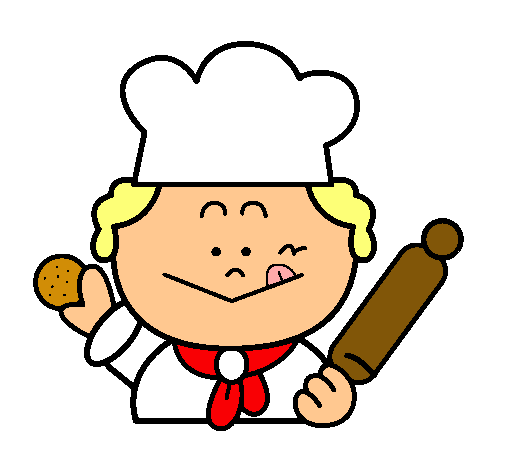 Escribe una pregunta que se correspondan con el siguiente enunciado y operación: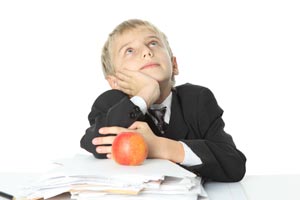 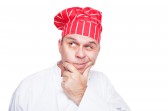 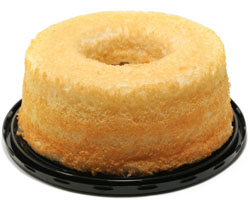 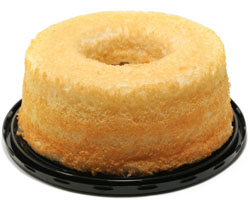 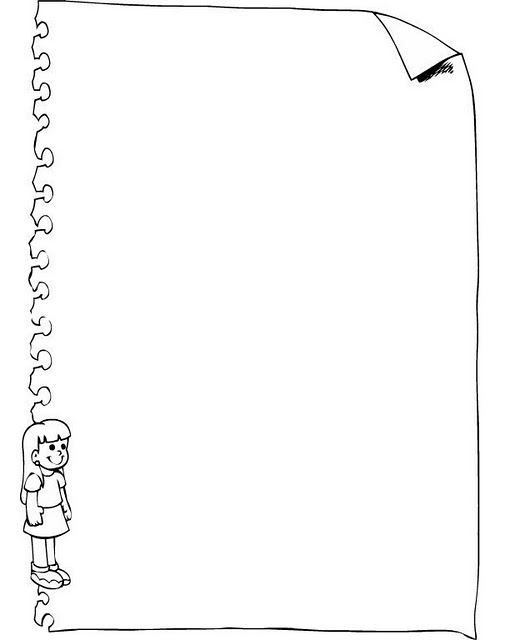 